Nr rejestru FGZ.270.84.2018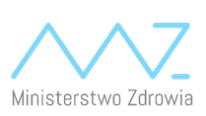 Opis przedmiotu zamówienia oraz określenie wielkości lub zakresu zamówienia:Świadczenie usług prawnych na rzecz Ministerstwa Zdrowia w zakresie właściwości Departamentu Matki i Dziecka (DMiD) tj.:Warunki udziału w postępowaniu: Dokumenty lub oświadczenia potwierdzające spełnianie warunków udziału w postępowaniu:Wykaz oświadczeń i dokumentów, jakie mają złożyć Wykonawcy w celu potwierdzenia spełniania warunków udziału w postępowaniu i braku podstaw do wykluczenia. Wszyscy Wykonawcy są zobowiązani złożyć do oferty - aktualne na dzień składania ofert: oświadczenie o niepodleganiu wykluczeniu z postępowania (Załącznik Nr 2), oświadczenie o spełnianiu warunków udziału w postępowaniu (Załącznik Nr 3), wykaz osób, skierowanych przez wykonawcę do realizacji zamówienia publicznego, w szczególności odpowiedzialnych za świadczenie usług, kontrolę jakości, wraz z informacjami na temat ich kwalifikacji zawodowych, uprawnień, doświadczenia i wykształcenia niezbędnych do wykonania zamówienia publicznego, a także zakresu wykonywanych przez nie czynności oraz informacją o podstawie do dysponowania tymi osobami (Załącznik nr 4);w przypadku podpisania dokumentów przez osobę, której umocowanie nie wynika z dokumentów rejestrowych, tj. bez umocowania prawnego do reprezentacji, Wykonawca musi dostarczyć oryginał stosownego pełnomocnictwa lub kopię stosownego pełnomocnictwa potwierdzoną notarialnie.Wszyscy Wykonawcy są zobowiązani złożyć po otwarciu ofert: oświadczenie o przynależności lub braku przynależności (Załącznik Nr 5) do tej samej grupy kapitałowej, o której mowa w art. 24 ust. 1 pkt 23 ustawy Prawo zamówień publicznych - w terminie 3 dni od zamieszczeniaKryteria oceny ofert:Termin wykonania zamówienia:Sposób przygotowania oferty oraz miejsce i termin składania ofert:Ofertę przygotowaną zgodnie ze wzorem stanowiącym Załącznik nr 6 oraz wymaganymi dokumentami należy złożyć w zamkniętej kopercie opatrzonej napisem „Usługi prawne na rzecz Ministerstwa Zdrowia” nr FGZ.270.84.2018 i na adres: Ministerstwo Zdrowia, ul. Miodowa 15, 00-952 Warszawa, Kancelaria Główna, w terminie 9 stycznia 2019 r. godz. 12:00Ofertę można złożyć w formie pisemnej w wybrany sposób:osobiście w siedzibie: Ministerstwo Zdrowia, ul. Miodowa 15, 00-952 Warszawa (Kancelaria Główna)przesłać na adres: Ministerstwo Zdrowia, ul. Miodowa 15, 00-952 Warszawa (Kancelaria Główna)w nieprzekraczalnym terminie do dnia 9 stycznia 2019 do godziny 12:00Otwarcie ofert nastąpi w dniu 9 stycznia 2019 o godzinie 12:30………..………Do oferty muszą być dołączone następujące dokumenty: Oświadczenie dot. przesłanek wykluczenia z postępowania – załącznik nr 2Oświadczenie dot. spełniania warunków udziału  - załącznik nr 3Wykaz osób – załącznik nr 4 Wzór formularza ofertowego – załącznik nr 6 Złożona oferta przez wykonawcę stanowić będzie oświadczenie woli do wykonania przedmiotowego zamówienia na warunkach w niej zawartych.  Postępowanie prowadzone jest zgodnie z Zarządzeniem nr 36 Dyrektora Generalnego Ministerstwa Zdrowia – załącznik nr 7Zamawiający może unieważnić prowadzone przez siebie postępowanie bez podania wykonawcom przyczyn.Do kontaktu z wykonawcami przeznaczono adresy e-mail: zamówieniapubliczne@mz.gov.pl Godziny pracy od 8.15 do 16.15, z wyłączeniem dni ustawowo wolnych od pracy.Wykonawca może zwrócić się do Zamawiającego z wnioskiem o wyjaśnienie treści ogłoszenia. Zamawiający udzieli wyjaśnień niezwłocznie, nie później jednak niż na 2 dni przed upływem terminu składania ofert, oraz zamieści taką informację na stronie internetowej Biuletynu Informacji Publicznej (www.gov.pl/web/zdrowie/zamowienia-publiczne w zakładce usługi społeczne), pod warunkiem, że wniosek o wyjaśnienie treści ogłoszenia wpłynął do zamawiającego nie później niż do końca dnia, w którym upływa połowa wyznaczonego terminu składania ofert.Zamawiający może przed upływem terminu składania ofert zmienić treść ogłoszenia. Zmianę ogłoszenia zamawiający udostępni na stronie internetowej Biuletynu Informacji Publicznej (www.gov.pl/web/zdrowie/zamowienia-publiczne w zakładce usługi społeczne). Jeżeli w wyniku zmiany treści ogłoszenia niezbędny jest dodatkowy czas na wprowadzenie zmian w ofertach, zamawiający przedłuży termin składania ofert oraz zamieści taką informację na stronie internetowej Biuletynu Informacji Publicznej (www.gov.pl/web/zdrowie/zamowienia-publiczne w zakładce usługi społeczne). W przypadku rozbieżności pomiędzy treścią ogłoszenia, a treścią udzielonych wyjaśnień
 i zmian, jako obowiązującą należy przyjąć treść informacji zawierającej późniejsze oświadczenie zamawiającego.Załączniki:Załącznik nr 1 – Szczegółowy Opis Przedmiotu Zamówienia  (DMiD)Załącznik nr 2 - Oświadczenie o niepodleganiu wykluczeniu z postępowaniaZałącznik nr 3 - Oświadczenie o spełnianiu warunków udziału w postępowaniuZałącznik nr 4 – Wykaz OsóbZałącznik nr 5 – Oświadczenie o grupie kapitałowej Załącznik nr 6 – Wzór formularza ofertowegoZałącznik nr 7 - wyciąg za zarządzeni nr 36 z dnia 24.10.2018Załącznik nr 8 – wzór umowy Data28.12.2018 r. DotyczyUsługi prawne na rzecz Ministerstwa Zdrowia Usługi prawnicze w zakresie właściwości Departamentu Matki i DzieckaPrzedmiotem zamówienia jest świadczenie usług prawnych w zakresie właściwości Departamentu Matki i Dziecka (DMiD) w Ministerstwie Zdrowia, w tym udzielanie porad, konsultacji prawnych i wykładnia przepisów w sprawach będących w kompetencji DMiD dotyczących rozpatrywania zażaleń na postanowienia wojewody o nałożeniu grzywny w celu przymuszenia oraz zażaleń na postanowienia wojewody w sprawie zarzutów w postępowaniu egzekucyjnym, opiniowanie projektów postanowień w ww. sprawach, a także przygotowywanie odpowiedzi na skargi oraz skargi kasacyjne oraz występowanie przed sądami administracyjnymi. Szczegółowy Opis przedmiotu zamówienia stanowi Załącznik nr 1.posiada co najmniej 3-letnie udokumentowane doświadczenie zawodowe w obszarze związanym z prowadzeniem postępowań administracyjnych, postępowań egzekucyjnych w administracji oraz postępowań wynikających z przepisów ustawy – Prawo o postępowaniu przed sądami administracyjnymi posiada wpis na listę adwokatów prowadzoną przez odpowiednią Okręgową Radę Adwokacką lub wpis na listę radców prawnych prowadzoną przez odpowiednią Okręgową Izbę Radców Prawnych;Cena – 40%Wartość punktowa w kryterium - cena wyliczana jest według wzoru: Cena ofertowa brutto oferty najtańszej----------------------------------------------------- x 30 = liczba punktówCena ofertowa brutto oferty badanejKwalifikacje zawodowe i doświadczenie z uwagi na specyfikę tematyki będącej przedmiotem zamówienia – 60%Sposób obliczenia:1 osoby posiadająca wpis na listę adwokatów prowadzoną przez odpowiednią Okręgową Radę Adwokacką lub wpis na listę radców prawnych prowadzoną przez odpowiednią Okręgową Izbę Radców Prawnych –0 pkt;więcej niż 1 osoba posiadająca wpis na listę adwokatów prowadzą przez odpowiednią Okręgową Radę Adwokacką lub wpis na listę radców prawnych prowadzoną przez odpowiednią Okręgową Izbę Radców Prawnych – 35 pkt; Sposób obliczenia:3-letnie udokumentowane doświadczenie zawodowe w obszarze związanym z przedmiotem zamówienia – 0 pktPonad 3-letnie udokumentowane doświadczenie zawodowe w obszarze związanym z przedmiotem zamówienia – 35 pktW przypadku zaproponowania kilku osób, Zamawiający przyzna maksymalną liczbę punktów osobie spełniającej w najwyższym stopniu powyższe kryterium.   Usługi prawnicze w zakresie właściwości Departamentu Matki i DzieckaOd dnia podpisania umowy do dnia 20 grudnia 2019 r. przygotował/azatwierdziłPracownik Zamawiającego, któremu Kierownik Zamawiającego powierzył wykonanie  zastrzeżonych dla siebie czynności w postępowaniu o udzielenie zamówienia